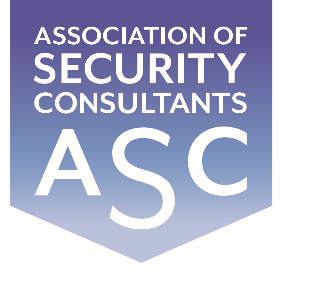 Certificate of MembershipThis is to certify thatMichael Deanhas been enrolled as an associate of the Association of Security Consultantsand is pledged to maintain its code of professional competence and integrity.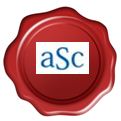 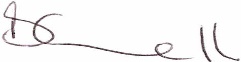 Date of Enrolment:		                     Membership No:			  Joe Connell	  		           11th January 2022			   	     AM4214				   Chairman